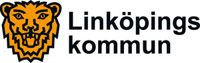 2016-11-23OmsorgsnämndenPressinformation inför omsorgsnämndens sammanträde
För ytterligare information kontakta omsorgsnämndens ordförande Daniel Andersson (L), telefon 0722-40 07 71.Ärende 9	
Fokus på bemanning i nästa års kvalitetsuppföljningHar alla boenden den bemanning man kommit överens om? Det är en av huvudfrågorna när omsorgsnämnden beslutar om nästa års kvalitetsuppföljningsplan.– Kvalitetsuppföljningen är mycket viktig för att säkerställa att medborgarna får en god omsorg och att skattepengarna går till det de ska, säger omsorgsnämndens ordförande Daniel Andersson (L).Uppföljningarna utförs av kvalitets- och utvärderingskontoret och görs på flera sätt. Dels görs övergripande uppföljningar som berör alla verksamheter. Då kontrolleras bland annat journalerna enligt hälso- och sjukvårdslagen, Lex Sarah-erfarenheter och brukarnöjdhet. Dels följs alla nya avtal upp inom sex månader efter att avtalet trätt i kraft. Dels görs också särskilda granskningar av enskilda verksamheter, både utifrån slumpvis urval och utifrån inkomna klagomål.I nästa års kvalitetsuppföljning fokuserar omsorgsnämnden framför allt på bemanningen. I avtalen om bostäder med särskild service finns krav på bemanning av olika slag och detta är första gången omsorgsnämnden följer upp detta för alla boenden.– Personalen är inte bara den största verksamhetskostnaden utan framför allt en förutsättning för att kunna ge människor omsorg av hög kvalitet. Om en gruppbostad eller servicebostad inte lever upp till den avtalade bemanningen är risken stor att man även brister på andra områden. Att följa upp bemanningen på alla särskilda boenden blir ett sätt att fånga upp verksamheter, där även annat kan behöva granskas, säger Daniel Andersson.Kvalitetsarbetet har ett tydligt brukarperspektiv och ska också öka allmänhetens insyn. Under 2017 återupptas därför arbetet med att publicera samtliga uppföljningar på kommunens hemsida.Ärende 10
Förbättrat föräldrastöd för nyanlända familjerOmsorgsnämnden satsar drygt 2 miljoner kronor på stöd och utbildning för nyanlända föräldrar för att öka integrationen. Satsningen som pågår under 2017 och 2018 fokuserar på att låta familjer lära av varandra.– Det finns många föräldrar, såväl nyanlända som andra som inte kommit in i samhället ännu, som saknar tillräckliga kunskaper för att utöva ett bra föräldraskap. De behöver få hjälp med hur man sätter gränser, vad man har för skyldigheter och vad man har för rättigheter. Det ska bland annat göras genom att föräldrar får lära av de familjer som redan lyckats ta sig in i det svenska samhället, säger omsorgsnämndens ordförande Daniel Andersson (L).Uppdraget att utveckla familjestöd går till Leanlink Råd och stöd och bygger på metoden family by family med integrationssyfte. Det är en australisk metod som innebär att utlandsfödda familjer som redan är integrerade får coachning för att kunna stödja och vägleda andra familjer. Målgruppen för insatserna är nyanlända föräldrar men också andra föräldrar som inte integrerats i samhället.– Språksvårigheter och kulturella skillnader är hinder för föräldrarna att utöva sitt föräldraskap i ett nytt land där deras barn ofta lär sig språket mycket snabbare. Det blir en felaktig maktbalans som gör att barn riskerar att hamna i dåligt sällskap eller inte sköta skolan. Om vi stöttar föräldrarna slipper dessutom barnen vara föräldrar åt sina mammor och pappor, säger omsorgsnämndens ordförande Daniel Andersson (L). I samarbete med omsorgskontoret och utbildningskontoret ska Råd och stöd också utveckla övrig verksamhet. Dit hör att vidareutveckla och kulturanpassa föräldrautbildningar, familjestöd och mentorskap, att sprida kunskap om de föräldrastödsutbildningar som finns och att utveckla organisationen runt föräldrastödet.Ärende 10
Fortsatt stöd till volontärverksamheten i ResurspoolenOmsorgsnämndens avtal med Resurspoolen förlängs i tre år till en kostnad av totalt 1,8 miljoner. Resurspoolens cirka 80 volontärer kan därmed fortsätta att hjälpa till med exempelvis promenader, läxor, kortspel, sällskap till aktiviteter eller tandläkarbesök.– Resurspoolens volontärer gör stor skillnad för många människors möjligheter att få en meningsfull fritid och en bättre vardag, säger omsorgsnämndens ordförande Daniel Andersson (L).Resurspoolen är en ideell förening med ett 80-tal verksamma volontärer. Ungefär 90 procent av dem är pensionärer och de övriga är studenter vid universitetet. Målgruppen är i första hand äldre personer, men även andra som till exempel föräldrar med barn som behöver läxhjälp och nyinflyttade, är välkomna att använda Resurspoolen. – Jag är glad att vi kan stötta civilsamhället. Ideella insatser är i sig mycket värdefulla då de skapar förtroende mellan människor och bidrar till ett starkare samhälle, säger omsorgsnämndens ordförande Daniel Andersson (L).Omsorgsnämnden har avtal med Resurspoolen sedan flera år och verksamheten växer hela tiden. Aktiviteterna utformas efter brukarnas önskemål och behov.